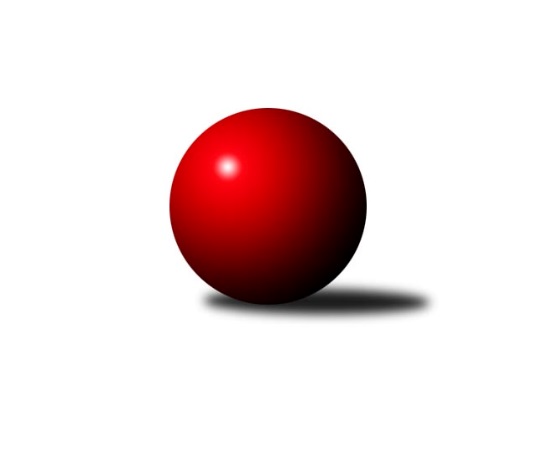 Č.19Ročník 2021/2022	8.6.2024 Krajská soutěž Vysočiny B 2021/2022Statistika 19. kolaTabulka družstev:		družstvo	záp	výh	rem	proh	skore	sety	průměr	body	plné	dorážka	chyby	1.	KK Jihlava C	19	13	1	5	75.0 : 39.0 	(91.5 : 60.5)	1603	27	1124	479	31.7	2.	KK SCI Jihlava	19	13	0	6	68.0 : 46.0 	(92.0 : 60.0)	1621	26	1147	474	34.3	3.	TJ Třebíč E	19	10	1	8	64.0 : 50.0 	(74.0 : 78.0)	1585	21	1125	460	39.8	4.	TJ Start Jihlava C	19	8	1	10	51.5 : 62.5 	(67.5 : 84.5)	1585	17	1131	454	43	5.	KK Jihlava D	19	6	0	13	40.5 : 73.5 	(65.5 : 86.5)	1535	12	1096	439	43.7	6.	TJ Nové Město na Moravě C	19	5	1	13	43.0 : 71.0 	(65.5 : 86.5)	1551	11	1109	442	40.9Tabulka doma:		družstvo	záp	výh	rem	proh	skore	sety	průměr	body	maximum	minimum	1.	TJ Třebíč E	9	8	0	1	41.0 : 13.0 	(42.5 : 29.5)	1669	16	1772	1611	2.	KK SCI Jihlava	10	8	0	2	40.5 : 19.5 	(52.5 : 27.5)	1671	16	1739	1562	3.	KK Jihlava C	9	6	1	2	36.0 : 18.0 	(48.5 : 23.5)	1685	13	1771	1577	4.	TJ Start Jihlava C	9	5	1	3	29.0 : 25.0 	(35.5 : 36.5)	1549	11	1615	1487	5.	TJ Nové Město na Moravě C	10	5	0	5	32.0 : 28.0 	(44.0 : 36.0)	1622	10	1696	1518	6.	KK Jihlava D	10	5	0	5	26.5 : 33.5 	(41.5 : 38.5)	1597	10	1684	1491Tabulka venku:		družstvo	záp	výh	rem	proh	skore	sety	průměr	body	maximum	minimum	1.	KK Jihlava C	10	7	0	3	39.0 : 21.0 	(43.0 : 37.0)	1600	14	1783	1279	2.	KK SCI Jihlava	9	5	0	4	27.5 : 26.5 	(39.5 : 32.5)	1616	10	1705	1512	3.	TJ Start Jihlava C	10	3	0	7	22.5 : 37.5 	(32.0 : 48.0)	1597	6	1662	1532	4.	TJ Třebíč E	10	2	1	7	23.0 : 37.0 	(31.5 : 48.5)	1557	5	1625	1518	5.	KK Jihlava D	9	1	0	8	14.0 : 40.0 	(24.0 : 48.0)	1512	2	1699	1100	6.	TJ Nové Město na Moravě C	9	0	1	8	11.0 : 43.0 	(21.5 : 50.5)	1527	1	1590	1463Tabulka podzimní části:		družstvo	záp	výh	rem	proh	skore	sety	průměr	body	doma	venku	1.	TJ Třebíč E	10	6	1	3	37.5 : 22.5 	(43.0 : 37.0)	1596	13 	5 	0 	0 	1 	1 	3	2.	TJ Start Jihlava C	10	6	1	3	32.5 : 27.5 	(41.5 : 38.5)	1590	13 	3 	1 	1 	3 	0 	2	3.	KK Jihlava C	9	5	1	3	32.0 : 22.0 	(42.0 : 30.0)	1524	11 	3 	1 	1 	2 	0 	2	4.	KK SCI Jihlava	10	5	0	5	29.0 : 31.0 	(42.5 : 37.5)	1614	10 	3 	0 	2 	2 	0 	3	5.	TJ Nové Město na Moravě C	10	3	1	6	25.5 : 34.5 	(32.5 : 47.5)	1547	7 	3 	0 	2 	0 	1 	4	6.	KK Jihlava D	9	2	0	7	17.5 : 36.5 	(30.5 : 41.5)	1523	4 	2 	0 	2 	0 	0 	5Tabulka jarní části:		družstvo	záp	výh	rem	proh	skore	sety	průměr	body	doma	venku	1.	KK SCI Jihlava	9	8	0	1	39.0 : 15.0 	(49.5 : 22.5)	1667	16 	5 	0 	0 	3 	0 	1 	2.	KK Jihlava C	10	8	0	2	43.0 : 17.0 	(49.5 : 30.5)	1682	16 	3 	0 	1 	5 	0 	1 	3.	TJ Třebíč E	9	4	0	5	26.5 : 27.5 	(31.0 : 41.0)	1576	8 	3 	0 	1 	1 	0 	4 	4.	KK Jihlava D	10	4	0	6	23.0 : 37.0 	(35.0 : 45.0)	1556	8 	3 	0 	3 	1 	0 	3 	5.	TJ Start Jihlava C	9	2	0	7	19.0 : 35.0 	(26.0 : 46.0)	1580	4 	2 	0 	2 	0 	0 	5 	6.	TJ Nové Město na Moravě C	9	2	0	7	17.5 : 36.5 	(33.0 : 39.0)	1555	4 	2 	0 	3 	0 	0 	4 Zisk bodů pro družstvo:		jméno hráče	družstvo	body	zápasy	v %	dílčí body	sety	v %	1.	Marie Dobešová 	TJ Třebíč E 	16	/	18	(89%)	24.5	/	36	(68%)	2.	Jiří Chalupa 	KK SCI Jihlava  	15	/	18	(83%)	28	/	36	(78%)	3.	Svatopluk Birnbaum 	KK SCI Jihlava  	14.5	/	18	(81%)	30	/	36	(83%)	4.	Jaroslav Nedoma 	KK Jihlava C 	12	/	18	(67%)	23.5	/	36	(65%)	5.	Karel Hlisnikovský 	TJ Nové Město na Moravě C 	10.5	/	17	(62%)	19	/	34	(56%)	6.	Jiří Macko 	KK Jihlava C 	10	/	14	(71%)	19	/	28	(68%)	7.	Tomáš Dejmek 	KK Jihlava C 	9	/	12	(75%)	16.5	/	24	(69%)	8.	Zdeněk Toman 	TJ Třebíč E 	9	/	14	(64%)	15.5	/	28	(55%)	9.	Tomáš Fürst 	KK Jihlava D 	8	/	10	(80%)	15	/	20	(75%)	10.	Libuše Kuběnová 	TJ Nové Město na Moravě C 	8	/	14	(57%)	14.5	/	28	(52%)	11.	Nikola Vestfálová 	TJ Start Jihlava C 	7	/	12	(58%)	13.5	/	24	(56%)	12.	Tomáš Vestfál 	TJ Start Jihlava C 	7	/	13	(54%)	10.5	/	26	(40%)	13.	Petr Picmaus 	TJ Třebíč E 	6	/	6	(100%)	9	/	12	(75%)	14.	Marta Tkáčová 	TJ Start Jihlava C 	6	/	8	(75%)	10	/	16	(63%)	15.	Anna Doležalová 	KK SCI Jihlava  	6	/	15	(40%)	15	/	30	(50%)	16.	Romana Čopáková 	KK Jihlava D 	6	/	17	(35%)	15	/	34	(44%)	17.	Miroslav Matějka 	KK SCI Jihlava  	5.5	/	17	(32%)	16	/	34	(47%)	18.	Lucie Zavřelová 	KK Jihlava D 	5	/	6	(83%)	8	/	12	(67%)	19.	Dominik Tvrdý 	KK Jihlava C 	5	/	8	(63%)	9	/	16	(56%)	20.	Jaroslav Dobeš 	TJ Třebíč E 	5	/	13	(38%)	10	/	26	(38%)	21.	Radana Krausová 	KK Jihlava D 	4.5	/	12	(38%)	9	/	24	(38%)	22.	Pavel Přibyl 	TJ Start Jihlava C 	4	/	7	(57%)	8.5	/	14	(61%)	23.	Simona Matulová 	KK Jihlava C 	4	/	7	(57%)	8.5	/	14	(61%)	24.	Lucie Hlaváčová 	TJ Nové Město na Moravě C 	4	/	7	(57%)	7	/	14	(50%)	25.	Petra Svobodová 	TJ Nové Město na Moravě C 	4	/	8	(50%)	7	/	16	(44%)	26.	Vladimír Bartoš 	TJ Nové Město na Moravě C 	4	/	10	(40%)	6	/	20	(30%)	27.	Martin Janík 	TJ Třebíč E 	4	/	14	(29%)	8.5	/	28	(30%)	28.	Milan Chvátal 	TJ Start Jihlava C 	3.5	/	13	(27%)	8	/	26	(31%)	29.	Šárka Vacková 	KK Jihlava C 	3	/	6	(50%)	4	/	12	(33%)	30.	Luboš Strnad 	KK Jihlava C 	3	/	8	(38%)	9	/	16	(56%)	31.	Jiří Pavlas 	TJ Třebíč E 	3	/	8	(38%)	3.5	/	16	(22%)	32.	Jiří Poláček 	TJ Start Jihlava C 	2	/	2	(100%)	3	/	4	(75%)	33.	Tomáš Sochor 	KK Jihlava D 	2	/	8	(25%)	5	/	16	(31%)	34.	Jakub Toman 	KK Jihlava D 	2	/	9	(22%)	7.5	/	18	(42%)	35.	Jiří Cháb st.	TJ Start Jihlava C 	2	/	9	(22%)	6	/	18	(33%)	36.	Josef Šebek 	TJ Nové Město na Moravě C 	1	/	1	(100%)	2	/	2	(100%)	37.	Jakub Horký 	TJ Nové Město na Moravě C 	1	/	5	(20%)	5	/	10	(50%)	38.	Michaela Šťastná 	TJ Start Jihlava C 	1	/	5	(20%)	5	/	10	(50%)	39.	Aleš Paluska 	TJ Start Jihlava C 	1	/	7	(14%)	3	/	14	(21%)	40.	Vladimír Dočekal 	KK SCI Jihlava  	1	/	8	(13%)	3	/	16	(19%)	41.	Milan Novotný 	KK Jihlava D 	1	/	10	(10%)	4	/	20	(20%)	42.	František Kuběna 	TJ Nové Město na Moravě C 	0.5	/	4	(13%)	2	/	8	(25%)	43.	Adam Straka 	TJ Třebíč E 	0	/	1	(0%)	1	/	2	(50%)	44.	Pavel Tomek 	KK Jihlava C 	0	/	1	(0%)	0	/	2	(0%)	45.	Martin Kozák 	KK Jihlava D 	0	/	2	(0%)	1	/	4	(25%)	46.	Aleš Hrstka 	TJ Nové Město na Moravě C 	0	/	10	(0%)	3	/	20	(15%)Průměry na kuželnách:		kuželna	průměr	plné	dorážka	chyby	výkon na hráče	1.	TJ Třebíč, 1-4	1636	1152	484	36.1	(409.1)	2.	KK PSJ Jihlava, 1-4	1616	1142	474	38.1	(404.0)	3.	TJ Nové Město n.M., 1-2	1594	1121	472	38.8	(398.6)	4.	TJ Start Jihlava, 1-2	1539	1106	433	44.6	(384.9)Nejlepší výkony na kuželnách:TJ Třebíč, 1-4KK Jihlava C	1783	18. kolo	Marie Dobešová 	TJ Třebíč E	496	14. koloTJ Třebíč E	1772	6. kolo	Marie Dobešová 	TJ Třebíč E	486	16. koloTJ Třebíč E	1753	16. kolo	Jaroslav Nedoma 	KK Jihlava C	483	18. koloTJ Třebíč E	1703	18. kolo	Zdeněk Toman 	TJ Třebíč E	466	6. koloTJ Start Jihlava C	1662	16. kolo	Nikola Vestfálová 	TJ Start Jihlava C	463	16. koloTJ Třebíč E	1652	12. kolo	Marie Dobešová 	TJ Třebíč E	463	10. koloTJ Třebíč E	1646	14. kolo	Marie Dobešová 	TJ Třebíč E	461	18. koloTJ Třebíč E	1634	2. kolo	Marie Dobešová 	TJ Třebíč E	461	12. koloKK SCI Jihlava 	1632	14. kolo	Marie Dobešová 	TJ Třebíč E	453	6. koloTJ Třebíč E	1630	4. kolo	Marie Dobešová 	TJ Třebíč E	452	2. koloKK PSJ Jihlava, 1-4KK Jihlava C	1771	10. kolo	Svatopluk Birnbaum 	KK SCI Jihlava 	482	18. koloKK SCI Jihlava 	1739	18. kolo	Svatopluk Birnbaum 	KK SCI Jihlava 	474	8. koloKK Jihlava C	1738	14. kolo	Tomáš Fürst 	KK Jihlava D	471	9. koloKK Jihlava C	1737	17. kolo	Svatopluk Birnbaum 	KK SCI Jihlava 	470	2. koloKK Jihlava C	1736	4. kolo	Jiří Macko 	KK Jihlava C	469	11. koloKK Jihlava C	1735	19. kolo	Tomáš Fürst 	KK Jihlava D	464	3. koloKK SCI Jihlava 	1723	15. kolo	Jiří Chalupa 	KK SCI Jihlava 	464	19. koloKK SCI Jihlava 	1705	11. kolo	Tomáš Dejmek 	KK Jihlava C	463	10. koloKK SCI Jihlava 	1697	16. kolo	Tomáš Fürst 	KK Jihlava D	461	11. koloKK SCI Jihlava 	1695	9. kolo	Tomáš Fürst 	KK Jihlava D	460	4. koloTJ Nové Město n.M., 1-2KK Jihlava D	1699	16. kolo	Jiří Chalupa 	KK SCI Jihlava 	475	3. koloTJ Nové Město na Moravě C	1696	7. kolo	Tomáš Fürst 	KK Jihlava D	474	16. koloKK SCI Jihlava 	1694	3. kolo	Svatopluk Birnbaum 	KK SCI Jihlava 	473	13. koloTJ Nové Město na Moravě C	1685	5. kolo	Karel Hlisnikovský 	TJ Nové Město na Moravě C	472	5. koloTJ Nové Město na Moravě C	1683	3. kolo	Karel Hlisnikovský 	TJ Nové Město na Moravě C	463	7. koloKK SCI Jihlava 	1680	13. kolo	Karel Hlisnikovský 	TJ Nové Město na Moravě C	460	17. koloKK Jihlava C	1659	15. kolo	Jiří Macko 	KK Jihlava C	455	5. koloTJ Nové Město na Moravě C	1649	17. kolo	Karel Hlisnikovský 	TJ Nové Město na Moravě C	453	6. koloTJ Nové Město na Moravě C	1616	19. kolo	Tomáš Fürst 	KK Jihlava D	448	6. koloTJ Nové Město na Moravě C	1615	13. kolo	Jaroslav Nedoma 	KK Jihlava C	445	15. koloTJ Start Jihlava, 1-2TJ Start Jihlava C	1615	1. kolo	Tomáš Fürst 	KK Jihlava D	444	8. koloTJ Třebíč E	1606	1. kolo	Nikola Vestfálová 	TJ Start Jihlava C	439	1. koloKK Jihlava C	1597	12. kolo	Aleš Paluska 	TJ Start Jihlava C	428	18. koloTJ Start Jihlava C	1585	18. kolo	Marie Dobešová 	TJ Třebíč E	427	11. koloKK Jihlava C	1581	2. kolo	Jiří Macko 	KK Jihlava C	425	2. koloTJ Start Jihlava C	1577	14. kolo	Svatopluk Birnbaum 	KK SCI Jihlava 	425	10. koloTJ Start Jihlava C	1548	10. kolo	Tomáš Vestfál 	TJ Start Jihlava C	420	10. koloTJ Start Jihlava C	1546	2. kolo	Marta Tkáčová 	TJ Start Jihlava C	417	1. koloTJ Start Jihlava C	1544	4. kolo	Karel Hlisnikovský 	TJ Nové Město na Moravě C	413	4. koloTJ Nové Město na Moravě C	1535	4. kolo	Petr Picmaus 	TJ Třebíč E	410	1. koloČetnost výsledků:	6.0 : 0.0	2x	5.0 : 1.0	20x	4.5 : 1.5	3x	4.0 : 2.0	12x	3.0 : 3.0	2x	2.5 : 3.5	1x	2.0 : 4.0	8x	1.0 : 5.0	7x	0.0 : 6.0	2x